Мониторинг 
 c 12 по 13 мая 2014 года 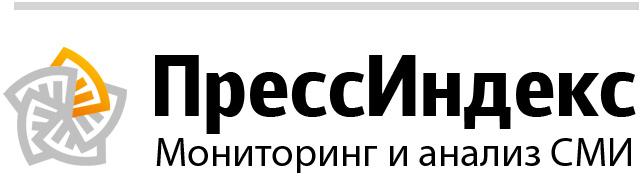 ОглавлениеГУ МЧС России по Республике ТатарстанВ отчете 16 сообщений из них 0 тем и 7 перепечатокСтатистикаНовости вне сюжетовСамые быстрые пожарные республики работают во втором отряде ФПС ГПС по РТдата: 12 мая в 12:41
источник: ГУ МЧС России по Республике ТатарстанЭто уже третий год подряд подтверждают соревнования по лёгкой атлетике среди подразделений федеральной противопожарной службы Татарстана. На всех беговых дорожках альметьевские огнеборцы традиционно приходят к финишу в числе лидеров.На этот раз для участия в состязаниях в Елабугу прибыли 8 коллективов физической культуры, представляющих города республики. Программа соревнований предусматривала 5 видов дистанций. В беге на 100 метров среди женщин победу команде второго отряда принесла Лилия Гафиатулина из ПЧ-27. Второе время в том же виде у мужчин показал пожарный ПЧ-21 Александр Аверьянов. Более продолжительные забеги на 1000 и 3000 метров первыми завершили также огнеборцы второго отряда, это Игорь Головин (ПЧ-23) и Семён Павлов (ПЧ-77) соответственно. Дистанцию в 400 метров со вторым результатом пробежал Максим Перепёлкин (ПЧ-11).По результатам эстафеты 4 по 400 метров, пьедестал выглядел следующим образом: победу снова одержали представители коллектива физической культуры №2 из Альметьевска, которые опередили казанский КФК № 7, обладателями третьей позиции стали спортсмены из КФК № 1 Нижнекамска. Таким же образом места распределились и в общекомандном зачёте. Легкоатлеты ФКУ «2 ОФПС ГПС по РТ» с большим отрывом одержали уверенную победу.Трое спортсменов второго отряда удостоились чести представлять сборную Татарстана на беговых дорожках в рамках спартакиады Приволжского регионального центра. Эти старты пройдут в городе Ижевске уже 13 мая.Юлия Григорьева, Пресс-служба ФКУ «2 ОФПС ГПС по РТ»Вручение наград в Набережночелнинском гарнизонедата: 12 мая в 12:41
количество перепечаток: 2
источник: ГУ МЧС России по Республике Татарстан8 мая в 14.00 на центральной площади перед памятником Родина - Мать, при подготовке к параду личного состава пожарной охраны города начальник ФГКУ «15 отряд ФПС по Республике Татарстан» полковник внутренней службы Сергей Ильич Субботин торжественно вручил медали «За отличие в службе» 1 и 2 степени:- капитану внутренней службы Александру Парфенову, инспектору ООСиП;- капитану внутренней службы Рустаму Мусину, начальнику караула ПЧ-72;- капитану внутренней службы Ильшату Гарипову, начальнику караула ПЧ-56;- капитану внутренней службы Фанилу Гизатуллину, начальнику караула ПЧ-54 .Присвоено очередное звание капитана досрочно старшему лейтенанту внутренней службы Рафису Измайлову, заместителю начальника ПЧ-54 ФГКУ «15 отряд ФПС по Республике Татарстан».Ильсияр Зайнулловна МубаракшинаПожар в Аксубаевском МРдата: 12 мая в 12:14
источник: ГУ МЧС России по Республике ТатарстанПожар в Аксубаевском МР 12 мая 2014 года в 08 ч. 25 мин. произошло возгорание частной бани, расположенной по адресу: Аксубаевский МР, поселок городского типа Аксубаево, ул. Ким. Площадь пожара составила 15 квадратных метров. Информация о пострадавших уточняется. К ликвидации последствий происшествия привлекались: 10 человек, 4 единицы техники, в том числе от МЧС России 6 человек, 2 единицы техники.
Фото с места происшествия.
Уважаемые жители Республики Татарстан! Будьте внимательны и осторожны при обращении с огнем, соблюдайте все правила пожарной безопасности и требования при эксплуатации электроприборов. Берегите свое жилье и жизни от огня!
"Телефон доверия" ПРЦ МЧС России 8-800-100-11-20
"Телефон доверия" ГУ МЧС России по РТ 8 (843) 292-64-09Шашлык ценою в 4 тысячи рублейдата: 12 мая в 12:07
количество перепечаток: 1
источник: ГУ МЧС России по Республике ТатарстанТакую сумму придется заплатить нарушителям особого противопожарного режима, которые, игнорируя или не зная законодательства, решили устроить пикник с огоньком в лесопарковой зоне у озера Лебяжье в Казани. «Отдых» нарушителям испортили во время рейда сотрудники отдела надзорной деятельности Кировского района.Отдых на природе во время первых теплых майских дней выманивает людей на природу. Словно опьяненные свободой, прямо как профессор Плейшнер из «17 мгновений весны», желающие размять косточки на природе попросту не замечают предупреждения в виде табличек и даже аншлагов, запрещающих в лесопарковой зоне разведение любых костров – хоть на земле, хоть на мангале.И это притом, что республиканские и городские средства массовой информации постоянно напоминают гражданам, что в Республике Татарстан с 20 апреля по 15 мая 2014 года введен особый противопожарный режим в соответствии с распоряжением Кабинета Министров РТ. Согласно п.17 «Правил противопожарного режима в РФ», вступивших в силу 1 сентября 2012 года, «на период устойчивой сухой, жаркой и ветреной погоды, а также при введении особого противопожарного режима на территориях поселений и городских округов, садоводческих, огороднических и дачных некоммерческих объединений граждан, на предприятиях осуществляются следующие мероприятия: а) введение запрета на разведение костров, проведение пожароопасных работ на определенных участках, на топку печей, кухонных очагов и котельных установок».В период действия режима наказания в виде штрафов для граждан предусмотрены в размере от 2 до 4 тысяч рублей, для должностных лиц – от 15 до 30 тысяч рублей, для юридических – от 400 до 500 тысяч рублей.Едва сотрудники ГПН, отправившиеся в рейд в сопровождении участкового инспектора полиции и представителей СМИ, вышли на «оперативный простор», они невольно задумались, а хватит ли им протоколов для выписки штрафа. Плотность компаний «с дымком» составила едва ли не с десяток на 100 квадратных метров лесопарковой зоны. За дело пришлось взяться «засучив рукава».Первыми «под раздачу» попала пара уже не очень-то молодых людей. Завидев инспекторов, мужчина предпочел «занять оборону» в соседних кустах. Отдуваться за романтический уикенд с шашлычком пришлось даме. Настроение ей данная процедура, конечно, не добавила.Затем инспекторы заглянули на огонек к компании молодых людей, находившихся в предвкушении заветных яств. В мангале уже разгорелись угли, сочное мясо нанизано на шампуры, расставлены тарелки и томатный соус. Как вдруг, пришлось срочно заливать горящий мангал водой. В общем, праздник был безнадежно испорчен. Но закон, есть закон! «Да, мы честно не знали, - оправдывались ребята. – Ну, хоть ножи наши снимите, - обратились они с мольбой к телеоператору, - а то мы их рекламируем, глядишь, штраф отобьем».В это время сигнал тревоги уже распространялся вдоль берега по другим компаниям. Дым быстро развеялся, угли сброшены, мангалы спрятаны в кустах, а вот готовый шашлык в тарелке на руках. Что ж, не пойман - не вор! Таким отдыхающим инспекторы раздавали памятки по мерам пожарной безопасности.- Только на этом участке лесопарковой зоны в отношении 7 граждан-нарушителей были применены меры административного реагирования предусмотренным ч. 2 ст. 20.4 КоАП РФ, - подвел итоги рейда начальник отделения Заречье отдела надзорной деятельности по Кировскому р-ну г. Казани капитан внутренней службы Айрат Гайнетдинов. – Еще более 100 человек было проинструктировано с вручением соответствующих памяток по мерам пожарной безопасности. Гражданам следует знать и уяснить, что в период действия на территории Республики Татарстан особого противопожарного режима запрещено возведение любых костров не только в лесопарковой зоне, но и на дачных участках.Для справки, всего в период действия особого противопожарного режима в республике за нарушения требований пожарной безопасности привлечено 503 лица на общую сумму почти 2 миллиона триста тысяч рублей.Строгие меры вынуждены. По информации УНД Главного управления МЧС России по Республике Татарстан, в текущем году на территории республики произошло 24 пожара от возгорания сухой травы, на которых погиб 1 человек и 3 человека, из них один ребенок, получили травмы.Напомним также, что причинами природных пожаров в большинстве случаев становится человеческий фактор. К чему приводит людская беспечность, красноречиво и выразительно показало огненное лето 2010 года.Характерные происшествия за минувшие суткидата: 12 мая в 12:07
количество перепечаток: 1
источник: ГУ МЧС России по Республике ТатарстанПроисшествия за 11 мая:Пожарные подразделения ГПС Главного управления МЧС России по РТ выезжали по тревоге 169 раз. Из них на тушение загораний мусора – 38 раз, на тушение сухой травы - 36 раз. Пожарные республики ликвидировали – 13 пожаров, в том числе в жилом секторе – 4 пожара. Пострадал-1 человек, спасен-1 человек.Причинами пожаров стали: неосторожное обращение с огнем – 5 пожаров, неосторожность при курении - 2 пожара, нарушение правил техники эксплуатации электрооборудования - 3 пожара, неправильное устройство и неисправность отопительной печи и дымохода -1 пожар, неисправность систем, механизмов и узлов транспортного средства -1 пожар, НППБ при эксплуатации печей -1 пожар.Выезды подразделений пожарной охраны на проведение аварийно-спасательных работ при ликвидации последствий ДТП - 14 раз, спасены -3 человека.Выезды подразделений ДПО на тушение пожаров и возгораний сухой травы –12 раз.Выезды дежурных подразделений ПСС при МЧС РТ – 6 раз. Из них на разблокировку дверей – 1 раз, на поисковые операции на воде -3 раза, прочее – 2 раза.Происшествие на воде11.05.2014г. 13.30 Заинский МР, сбросной канал Заинской ГРЭС.Спасателями ЗПСО № 6 извлечено из воды и передано сотрудникам правоохранительных органов тело мужчины, 1983 г.р.Сообщение о том, что в г. Заинске в промзоне на искусственном канале Заинской ГРЭС утонул мужчина поступило дежурному диспетчеру пожарной части №88 ФПС по РТ от дежурного полиции 10 мая в 15:30 (мск). Погибший проживал в г. Заинск. В тот же день на место происшествия выехали водолазы и спасатели ЗПСО №6. Однако поиск в тот день результатов не дал. Поэтому поисковые работы были продолжены 11 мая.11 мая в 12 час. 10 мин. водолазная группа ЗПСО № 6 из г. Н. Челны в составе 4 человек извлекли труп мужчины ниже по течению на 50 метров. Тело мужчины передали сотрудникам МВД. Обстоятельства происшествия устанавливаются.Гидрологическая обстановкаНа Куйбышевском водохранилище уровень воды составил 51,55 м (+5 см), отметка опасного критического уровня 54,54 м.На Нижнекамском водохранилище уровень воды составил 63,42 м (-2 см), отметка опасного критического уровня 65,90 м.Главное управление МЧС России по РТ предупреждает:· не злоупотребляйте спиртными напитками, никогда не курите в постели!· не оставляйте детей без присмотра, научите их элементарным правилам пожарной безопасности;·- никогда не пользуйтесь неисправной электропроводкой, не перегружайте электросеть, соблюдайте осторожность при использовании электрообогревателей;· не оставляйте включенные электробытовые и газовые приборы без присмотра.Помните: пожар не возникает сам по себе. Его причина - людская халатность и беспечность в обращении с огнем. В состоянии алкогольного опьянения человек теряет контроль над собой и своими действиями, и тем более не может нести никакой ответственности за жизнь другого человека.Пожар в г. Азнакаеводата: 12 мая в 11:42
количество перепечаток: 1
источник: ГУ МЧС России по Республике ТатарстанПожар в г. Азнакаево 12 мая 2014 года в 06 ч. 16 мин. произошло возгорание балкона в жилом доме с последующим переходом на кровлю здания, расположенного по адресу: г. Азнакаево, ул. Нефтянников. Площадь пожара составила 153 квадратных метров. Информация о пострадавших уточняется. К ликвидации последствий происшествия привлекались: 18 человек, 9 единиц техники, в том числе от МЧС России 9 человек, 5 единиц техники.
Фото с места происшествия.
Уважаемые жители Республики Татарстан! Будьте внимательны и осторожны при обращении с огнем, соблюдайте все правила пожарной безопасности и требования при эксплуатации электроприборов. Берегите свое жилье и жизни от огня!
"Телефон доверия" ПРЦ МЧС России 8-800-100-11-20
"Телефон доверия" ГУ МЧС России по РТ 8 (843) 292-64-09Пожар в г. Заинскдата: 12 мая в 08:43
количество перепечаток: 1
источник: ГУ МЧС России по Республике ТатарстанПожар в г. Заинск
1 2 мая 2014 г . в 01:57 поступило сообщение о горении автомобиля, расположенного по адресу: г.Заинск, ул.Никифорова. Площадь пожара 8 квадратных метров. Предварительная причина: неисправность систем, механизмов и узлов технического средства. Пострадавших нет. К ликвидации последствий происшествия привлекались: 8 человек, 2 единицы техники, в том числе от МЧС России 6 человек, 1 единица техники.Фото с места происшествия.Уважаемые жители Республики Татарстан! Будьте внимательны и осторожны при обращении с огнем, соблюдайте все правила пожарной безопасности и требования при эксплуатации электроприборов. Берегите свое жилье и жизни от огня!"Телефон доверия" ПРЦ МЧС России 8-800-100-11-20"Телефон доверия" ГУ МЧС России по РТ 8 (843) 292-64-09Пожар в г. Казаньдата: 12 мая в 01:50
количество перепечаток: 1
источник: ГУ МЧС России по Республике ТатарстанПожар в г. Казань
11 мая 2014 г . в 20:40 поступило сообщение о горении нежилого дома, расположенного по адресу: Казань, пос.Ометьево, ул.Косогорная. Площадь пожара 35 квадратных метров. Предварительная причина: неосторожное обращение с огнем. Пострадавших нет. К ликвидации последствий происшествия привлекались: 21 человек, 7 единиц техники, в том числе от МЧС России 17 человек, 4 единицы техники.Фото с места происшествия.Уважаемые жители Республики Татарстан! Будьте внимательны и осторожны при обращении с огнем, соблюдайте все правила пожарной безопасности и требования при эксплуатации электроприборов. Берегите свое жилье и жизни от огня!"Телефон доверия" ПРЦ МЧС России 8-800-100-11-20"Телефон доверия" ГУ МЧС России по РТ 8 (843) 292-64-09ДТП в Тетюшском МРдата: 12 мая в 00:49
источник: ГУ МЧС России по Республике ТатарстанДТП в Тетюшском МР
1 1 мая 2014 года в 23:05 произошло ДТП в Тетюшском районе, н.п. Кашка. Съезд в кювет. Данные о причинах ДТП и количестве пострадавших уточняются. К ликвидации последствий происшествия привлекались: 5 человек, 2 единицы техники, в том числе от МЧС России 3 человека, 1 единица техники.Фото из архива.Уважаемые участники дорожного движения! Главное управление МЧС России по Республике Татарстан напоминает о необходимости соблюдения установленных правил поведения на дороге. Не забывайте о том, что от вас зависят здоровье и жизни других людей. В случае любой беды вы всегда можете обратиться на единый номер вызова экстренных служб – «112». Звонки принимаются круглосуточно и бесплатно с городских и мобильных телефонов.«Телефон доверия» ПРЦ МЧС России 8-800-100-11-20«Телефон доверия» ГУ МЧС России по РТ 8 (843) 292-64-09ГУ МЧС России по Республике Татарстан (Региональные СМИ)В отчете 40 сообщений из них 0 тем и 14 перепечатокСтатистикаНовости вне сюжетовРавиль Зарипов остался самым богатым министром Татарстанадата: 13 мая в 08:05
источник: РБК # Татарстан (rt.rbc.ru)назад вперед Фото: РБК-ТатарстанГлава министра промышленности и торговли РТ Равиль Зарипов, судя по раскрытой отчетности о доходах за 2013 год, остается самым обеспеченным министром Татарстана. Самые низкие доходы у министра здравоохранения Аделя Вафина, а наибольшие денежные потери в сравнении с 2012 годом - у министра труда, занятости и социальной защиты РТ Айрата Шафигуллина. Глава МЧС может похвастаться самой состоятельной из министерских жен, а минсвязи - третьим местом среди министров по заработку при вовсе не работающей супруге.Министр промышленности и торговли РТ Равиль Зарипов заработал в 2013 году 9,38 млн руб. В прошлом году его доход составил 16,63 млн руб., достигнутых, правда, с учетом продажи акций и автомобиля Volkswagen Passat. Равиль Зарипов владеет земельными участками площадью 547 и 461,2 кв.м., квартирой (220,8 кв.м.), дачным домом (39,4 кв.м.) и двумя гаражами-стоянками по 15 кв.м. каждый. Супруга Равиля Зарипова заработала в 2013 году 2,27 млн руб. с учетом продажи имущества – квартиры площадью 46 кв.м. В 2013 году в собственности жены министра осталась квартира площадью 82 кв.м.На втором месте по уровню доходов оказался министр лесного хозяйства РТ Наиль Магдеев с 7,17 млн руб., что, однако, почти в два раза выше 2012 года.( 3,33 млн руб.). Это объясняется продажей недвижимости - земельного участка под индивидуальное жилищное строительство площадью более 2 тыс. кв.м. и жилого дома 78,3 кв. м. Сейчас в собственности супругов не числится никакого жилья, лишь две машины - ВАЗ-21214 и у его супруги - Toyota RAV4.Министр информатизации и связи РТ Роман Шайхутдинов с доходами в 4,66 млн руб. уже второй год подряд не стесняется того факта, что, вопреки общей тенденции, практически вся семейная собственность четы Шайхутдиновых сосредоточена в его руках. Министр - владелец земельных участков 1650 и 1500 кв.м., трех жилых домов (площадью 273,8, 41,6 и 26 кв.м.) и половины квартиры в 160 квадратов. Помимо этого у министра приличный автопарк, в котором Mercedes-Benz G500, автоприцеп МЗСА817711D, мотоцикл SUZUKI VZR 1800, лодочный мотор Honda BF 50, лодка Глэдиус 470, снегоход Ямаха RS10SUV и квадроцикл САN AM. На супругу Романа Шайхутдинова, заработавшую всего лишь 299,72 руб., записаны 1/2 доли в квартире и Lexus 350. Трое детей собственности не имеют.Похвастаться небольшим парком машин все также может и министр транспорта и дорожного хозяйства РТ Ленар Сафин. Министр, в числе увлечений которого значатся рыбалка, охота и горные лыжи, владеет катером Silver Husky 530, снегоходом Bombardir Lunex, автоприцепом МЗСА, а также раритетным автомобилем ГАЗ-21 «Волга». Заработок его за год почти не поменялся, составив 2,65 млн руб.Незначительные отличия в доходах от прошлых лет у министра финансов РТ Радика Гайзатуллина (3,54 млн руб. в 2013), министра экономики Мидхата Шагиахметова (3,64 млн руб.), министр по делам молодежи и спорту РТ Рафиса Бурганова (2,93 млн руб.), министра сельского хозяйства и продовольствия РТ Марата Ахметова (3,71 млн руб.) В 1,5 раза снизились доходы в 2013 году министра образования и науки РТ Энгеля Фаттахова (2,67 млн руб. против 4,01 млн руб. в 2012 году) и министра труда, занятости и социальной защиты РТ Айрата Шафигуллина (2,73 млн руб. в 2013, 4,13 млн руб. в 2012 году).Получившие же во втором полугодии-2013 министерские посты Адель Вафин (министр здравоохранения РТ) и Лариса Глухова (министр юстиции) отчитались в довольно скромных доходах – 1,83 млн руб. и 2,29 млн руб. соответственно. Супруга же Аделя Вафина заработала в 2013 году впятеро больше мужа - 10,35 млн руб. Впрочем, министр может утешить себя тем, что на него записаны земельный участок (2734 кв.м), два жилых дома (237,9 и 142,8 кв.м), квартира (157 кв.м.) и мотоцикл Ямаха XVS 650.Несмотря на потерю 850 тыс. руб., чета Хабибуллиных - министра по делам гражданской обороны и чрезвычайным ситуациям РТ Рафиса Хабибуллина - в этом году вновь стала лидерами по семейному бюджету среди татарстанских министров. Их суммарный доход в 2013 году составил 27 млн руб., из которых 24 млн руб. пришлось на заработок супруги.Шашлык на природе ценой в четыре тысячи рублейдата: 13 мая в 00:30
источник: Республика ТатарстанТакую сумму придется заплатить нарушителям особого противопожарного режима, который действует на территории Татарстана.Такой режим действует с 20 апреля по 15 мая. В этот период запрещено разведение костров не только в лесопарковой зоне, но и на дачных участках. Мера вынужденная, ведь именно человеческий фактор становится причиной большинства пожаров. От возгорания сухой травы в этом году в республике уже произошло 24 пожара, погиб один человек и трое (из них один ребенок) получили травмы. Штрафы предусмотрены для граждан в размере от 2 до 4 тысяч рублей, для должностных лиц – от 15 до 30 тысяч рублей, для юридических – от 400 до 500 тысяч рублей. Однако, несмотря на неоднократные сообщения в СМИ о запрете отдыха «с огоньком» на природе, многие татарстанцы об этих мерах не знают. Это показал рейд пожарных и полиции, который прошел в минувшие выходные в лесопарковой зоне у озера Лебяжье. Семь нарушителей были оштрафованы за «шашлыки » на лоне природы. Всего же в период действия особого противопожарного режима в республике за подобные нарушения были оштрафованы 503 человека на общую сумму почти 2,3 млн рублей, сообщает ГУ МЧС России по Татарстану.Автор статьи: СЕМЕРКИН СергейШтраф за шашлыкдата: 12 мая в 19:50
источник: Вечерние ЧелныШтраф за шашлык
Особый противопожарный режим введен в Татарстане в период с 20 апреля по 15 мая в соответствии с распоряжением Кабинета Министров РТ.Согласно п.17 «Правил противопожарного режима в РФ», вступивших в силу 1 сентября 2012 года, на период устойчивой сухой, жаркой и ветреной погоды, а также при введении особого противопожарного режима на территориях поселений и городских округов, садоводческих, огороднических и дачных некоммерческих объединений граждан, на предприятиях вводится запрет на разведение костров, проведение пожароопасных работ на определенных участках, на топку печей, кухонных очагов и котельных установок. В период действия режима, наказания в виде штрафов для граждан предусмотрены в размере от 2 до 4 тыс. рублей, для должностных лиц – от 15 до 30 тыс. рублей, для юридических – от 400 до 500 тыс. рублей.
Всего в период действия особого противопожарного режима в республике за нарушения требований пожарной безопасности привлечено 503 лица на общую сумму почти 2, 3 млн. рублей. По информации УНД Главного управления МЧС России по Республике Татарстан, в текущем году на территории республики произошло 24 пожара от возгорания сухой травы, на которых погиб 1 человек и 3 человека, в том числе один ребенок, получили травмы.Жена Романа Шайхутдинова ездит на Lexus, а у жены Минниханова авто нетдата: 12 мая в 18:27
источник: Pro Город (г. Казань)Сегодня правительство РТ опубликовало декларации о доходах высших чиновников республики, а также принадлежащим им имуществе за 2013 год. Портал ProKazan.ru составил обзор автомобилей, которыми владеют жены министров республики Супруга президента РТ Рустама Минниханова
В собственности у супруги Минниханов автомобиля не имеется. За 2013 год она задекларировала доход в размере 6 689 775,11 рублей.
Супруга руководителя Аппарата президента Республики Татарстан Асгата Сафарова
Жена Асгата Сафарова владеет легковым автомобилем BMW X3, 2011 года выпуска. Она заработала в 2013 году 115 924,76 рублей.
Супруга первого заместителя премьер-министра республики Татарстан Алексея Песошина
Жена первого заместителя премьера-министра РТ владеет легковым автомобилем Опель Антара. Доход за предыдущий год с учетом продажи имущества составил 2 523 100,11 рублей.
Супруга заместителя премьер-министра республики Татарстан - министра образования и науки Энгель Фаттахов
В собственности у супруги Фаттахова автомобиля не имеется, в прошлом году она заработала 225 тысяч рублей.
Супруга министра информатизации и связи республики Татарстан Романа Шайхутдинова
Жена Шайхутдинова владеет легковым автомобилем Lexus 350. За 2013 год она получила доход в размере 299,72 рубля.
Супруга заместителя премьер-министра РТ Юрия Камалтынова
Она владеет автомобилем Опель Мокка. За прошлый год она заработала 249 000 рублей.
Супруга руководителя Кабмина РТ Шамиля Гафарова
Она владеет автомобилем BMW X5, за прошлый год она задекларировала доход в размере 3003 рублей.
Супруга министра экономики РТ Мидхата Шагиахметова
Жена министра экономики владеет Mercedes-Benz ML 350. О полученных за прошлый год доходах данных не имеется.
Супруга министра труда, занятости и социальной защиты Айрата Шафигуллина
Автомобиля в собственности у жены министра нет. За прошлый год она заработала 12 876 787,81 рублей.
Супруга министра лесного хозяйства РТ Наиля Магдеева
У жены Наиля Магдеева в собственности Toyota RAV4. Данных о доходе за прошлый год нет.
Супруга министра транспорта РТ Ленара Сафина
Она владеет автомобилем LEXUS RX350, за прошлый год она заработала 1 485 091.24 рублей.
Супруга главы МЧС РТ Рафиса Хабибуллина
Она владеет BMW X6, за 2013 год жена министра заработала 24 178 887 рублей.
Супруга министра здравоохранения РТ Аделя Вафина
Жена главы минздрава владеет Фольксвагеном Туарег. За прошлый год она заработала 10 358 241 рублей.
Супруга министра культуры Айрата Сибагатуллина
Жена главы Минкульта владеет автомобилем Мазда СХ-5, за 2013 год она заработала 336 139.41 рублей.
Супруга министра промышленности и торговли РТ Радика Гайзатуллина
Жена министра транспортными средствами не владеет, за 2013 год она заработала 2 275 650 рублей.
Супруга министра финансов РТ Радика Гайзатуллина
Жена министра заработала в прошлом году 320 321 рублей. Транспортными средствами она не владеет.
Супруга министра по делам молодёжи и спорту РТ Рафиса Бурганова
Автомобилей в собственности нет, в 2013 году она заработала 3 211 360 рублей.В Казани в ходе спецрейда оштрафованы 7 нарушителей противопожарного режимадата: 12 мая в 18:12
количество перепечаток: 1
источник: Городской порталВ Казани в ходе спецрейда оштрафованы 7 нарушителей противопожарного режима(Город Казань KZN.RU, 12 мая). В Казани прошел очередной рейд, в ходе которого специалисты пожарной службы проверяли соблюдение противопожарного режима на территории РТ. Сотрудники государственной пожарной инспекции отправились в рейд в лесопарковую зону озера Лебяжье в сопровождении участкового инспектора полиции и представителей СМИ. В ходе рейда были обнаружены нарушители, в отношении которых применены нормы административного права.«Только на этом участке лесопарковой зоны в отношении 7 граждан-нарушителей были применены меры административного реагирования, предусмотренные ч.2 ст.20.4 КоАП РФ, – подвел итоги рейда начальник отделения «Заречье» отдела надзорной деятельности по Кировскому району Казани, капитан внутренней службы Айрат Гайнетдинов. – Еще более 100 человек были проинструктированы, им вручили памятки по мерам пожарной безопасности. Гражданам следует знать и уяснить, что в период действия на территории Республики Татарстан особого противопожарного режима запрещено возведение любых костров не только в лесопарковой зоне, но и на дачных участках».Всего в период действия особого противопожарного режима в республике за нарушения требований пожарной безопасности привлечено 503 человека. Сумма штрафов составила порядка 2,3 миллиона рублей.По информации УНД Главного управления МЧС России по Республике Татарстан, в текущем году на территории республики произошло 24 пожара от возгорания сухой травы, на которых погиб 1 человек и 3 человека, из них один ребенок, получили травмы.Напомним, в Республике Татарстан с 20 апреля по 15 мая 2014 года введен особый противопожарный режим в соответствии с распоряжением Кабинета Министров РТ. Согласно п.17 «Правил противопожарного режима в РФ», вступивших в силу 1 сентября 2012 года, «на период устойчивой сухой, жаркой и ветреной погоды, а также при введении особого противопожарного режима на территориях поселений и городских округов, садоводческих, огороднических и дачных некоммерческих объединений граждан, на предприятиях осуществляются следующие мероприятия: а) введение запрета на разведение костров, проведение пожароопасных работ на определенных участках, на топку печей, кухонных очагов и котельных установок».В период действия режима, наказания в виде штрафов для граждан предусмотрены в размере от 2 до 4 тысяч рублей, для должностных лиц – от 15 до 30 тысяч рублей, для юридических – от 400 до 500 тысяч рублей, напоминает МЧС России по Республике Татарстан.В Казани в ходе спецрейда оштрафованы 7 нарушителей противопожарного режимадата: 12 мая в 17:36
количество перепечаток: 1
источник: Официальный портал мэрии Казани (kzn.ru)(Город Казань KZN.RU, 12 мая). В Казани прошел очередной рейд, в ходе которого специалисты пожарной службы проверяли соблюдение противопожарного режима на территории РТ. Сотрудники государственной пожарной инспекции отправились в рейд в лесопарковую зону озера Лебяжье в сопровождении участкового инспектора полиции и представителей СМИ. В ходе рейда были обнаружены нарушители, в отношении которых применены нормы административного права.«Только на этом участке лесопарковой зоны в отношении 7 граждан-нарушителей были применены меры административного реагирования, предусмотренные ч.2 ст.20.4 КоАП РФ, – подвел итоги рейда начальник отделения «Заречье» отдела надзорной деятельности по Кировскому району Казани, капитан внутренней службы Айрат Гайнетдинов. – Еще более 100 человек были проинструктированы, им вручили памятки по мерам пожарной безопасности. Гражданам следует знать и уяснить, что в период действия на территории Республики Татарстан особого противопожарного режима запрещено возведение любых костров не только в лесопарковой зоне, но и на дачных участках».Всего в период действия особого противопожарного режима в республике за нарушения требований пожарной безопасности привлечено 503 человека. Сумма штрафов составила порядка 2,3 миллиона рублей.По информации УНД Главного управления МЧС России по Республике Татарстан, в текущем году на территории республики произошло 24 пожара от возгорания сухой травы, на которых погиб 1 человек и 3 человека, из них один ребенок, получили травмы.Напомним, в Республике Татарстан с 20 апреля по 15 мая 2014 года введен особый противопожарный режим в соответствии с распоряжением Кабинета Министров РТ. Согласно п.17 «Правил противопожарного режима в РФ», вступивших в силу 1 сентября 2012 года, «на период устойчивой сухой, жаркой и ветреной погоды, а также при введении особого противопожарного режима на территориях поселений и городских округов, садоводческих, огороднических и дачных некоммерческих объединений граждан, на предприятиях осуществляются следующие мероприятия: а) введение запрета на разведение костров, проведение пожароопасных работ на определенных участках, на топку печей, кухонных очагов и котельных установок».В период действия режима, наказания в виде штрафов для граждан предусмотрены в размере от 2 до 4 тысяч рублей, для должностных лиц – от 15 до 30 тысяч рублей, для юридических – от 400 до 500 тысяч рублей, напоминает МЧС России по Республике Татарстан.(ГА)8 мая в Приволжском региональном центре МЧС России в режиме видео-конференц связи прошло селекторное совещаниедата: 12 мая в 17:27
источник: Приволжский региональный центр МЧС России08 мая 2014 года в Приволжском региональном центре МЧС России в режиме видео-конференц связи прошло селекторное совещание под руководством заместителя начальника центра (по надзорной деятельности) – начальника Управления надзорной деятельности полковника внутренней службы Козлова А.В. с заместителями начальников Главных управлений МЧС России по субъектам РФ ПФО – начальниками управлений надзорной деятельности.На совещании рассмотрены предварительные результаты надзорных и профилактических мероприятий в области обеспечения пожарной безопасности территорий населенных пунктов и объектов экономики, граничащих с лесными участками, в рамках подготовки к пожароопасному сезону 2014 года, а также детских оздоровительных лагерей, задействованных в летней кампании 2014 года.Органами исполнительной власти субъектов РФ округа нормативными правовыми актами утверждены перечни 1 374 населенных пунктов, 917 объектов экономики, в том числе 416 из них организующих детский оздоровительный отдых и 573 садоводческих объединений, граничащих с лесными участками. Во исполнение Поручения Правительства РФ (от 18.03.2014 №РД-П4-1783) и Распоряжения МЧС (от 25.03.2014 №71) органами ФГПН (по состоянию на 5 мая) проведены 712 (52%) проверок населенных пунктов, 258 (45%) - дачных кооперативов и 364 (39%) – объекта экономики, граничащих с лесными участками. В ходе проверок выявлены нарушения требований пожарной безопасности в 117 (9%) населенных пунктах, 54 (9%) - дачных кооперативах и 88 (9%) – объектах экономики. В целом выявлено 1 021 нарушение, из которых– 501 (49%) устранено.На 30.04.2014 года во всех субъектах РФ округа завершена паспортизация населенных пунктов, граничащих с лесными участками. Вместе с тем, по по 77 (6%) населенным пунктам по причине невыполнения противопожарных мероприятий в паспортах сделан вывод об их неготовности к пожароопасному сезону 2014 года.В местах примыкания населенных пунктов к лесным массивам выполнена опашка протяженностью 4,1 тыс. км., что составляет 75% от запланированных. Данная работа уже завершена в Республике Татарстан, Нижегородской, Пензенской и Саратовской областях.Вместе с тем, отмечено, что за апрель 2014 года на территории округа по причине перехода огня с горящей травы на здания и сооружения произошло 20 пожаров, в результате которых травмирован 1 ребенок, огнем уничтожен 1 жилой и 12 нежилых домов, 14 транспортных средств и 10 хозяйственных построек. Такие пожары были зарегистрированы в Самарской области – 6, Республике Мордовия – 4, Республике Татарстан - 5, Нижегородской и Ульяновской областях – по 2, Республике Марий Эл – 1.На 07.05.2014 года на территориях 7 субъектов РФ округа (республики Марий Эл, Мордовия, Татарстан, Нижегородская, Оренбургская, Самарская, Ульяновская области) и 72 муниципальных образований 5 субъектов РФ округа введен особый противопожарный режим.В летней оздоровительной кампании 2014 года на территории округа планируется задействовать 10 872 детски лагеря, из них 813 загородных с круглосуточным пребыванием детей. По имеющимся сведениям надзорными органами округа проведено 1 608 проверок, в рамках которых проверено 1 716 (15%) объектов указанной категории, из них 87 (11%) – с круглосуточным пребыванием детей. Одновременно 964 лагеря отработано в профилактическом отношении.В ходе совещания были рассмотрены проблемные вопросы по данным направлениям, заслушаны доклады участников совещания по обозначенным темам, поставлены задачи.Кроме этого, разобраны основные недостатки в оперативном реагировании на складывающуюся обстановку с пожарами и организации профилактической деятельности УНД ГУ МЧС России по субъектам РФ округа в праздничные дни (с 30.04 по 04.05.2014 года), а также поставлены соответствующие задачи на предстоящие праздничные и выходные дни.Оштрафовали отдыхающих на Лебяжьем за шашлыкидата: 12 мая в 17:00
количество перепечаток: 1
источник: Tatpressa.ruСотрудники МЧС Татарстана в минувшие выходные провели рейд в лесопарковой зоне озера Лебяжье в Казани. Семи нарушителям были выписаны протоколы о нарушении противопожарного режима и штрафы в соответствии с ч. 2 ст. 20.4 КоАП РФ (от 2 до 4 тысяч рублей). Еще более 100 человек было проинструктировано с вручением памяток по мерам пожарной безопасности.МЧС РТ напоминает, что в период действия особого противопожарного режима запрещено возведение любых костров в лесопарковых зонах и на дачных участках.Шашлык ценою в 4 тысячи рублейдата: 12 мая в 16:27
источник: Приволжский региональный центр МЧС РоссииОтдых на свежем воздухе во время первых теплых майских дней выманивает людей на простор из тесных квартир. Словно опьяненные свободой, прямо как профессор Плейшнер из «17 мгновений весны», желающие размять косточки на природе попросту не замечают предупреждений в виде табличек и даже аншлагов, запрещающих в лесопарковой зоне разведение любых костров – хоть на земле, хоть на мангале.И это притом, что республиканские и городские средства массовой информации постоянно напоминают гражданам, что в Республике Татарстан с 20 апреля по 15 мая 2014 года введен особый противопожарный режим в соответствии с распоряжением Кабинета Министров РТ. Согласно п.17 «Правил противопожарного режима в РФ», вступивших в силу 1 сентября 2012 года, «на период устойчивой сухой, жаркой и ветреной погоды, а также при введении особого противопожарного режима на территориях поселений и городских округов, садоводческих, огороднических и дачных некоммерческих объединений граждан, на предприятиях осуществляются следующие мероприятия: а) введение запрета на разведение костров, проведение пожароопасных работ на определенных участках, на топку печей, кухонных очагов и котельных установок».В период действия режима, наказания в виде штрафов для граждан предусмотрены в размере от 2 до 4 тысяч рублей, для должностных лиц – от 15 до 30 тысяч рублей, для юридических – от 400 до 500 тысяч рублей.Едва сотрудники ГПН, отправившиеся в рейд в сопровождении участкового инспектора полиции и представителей СМИ, вышли на «оперативный простор», они невольно задумались, а хватит ли им протоколов для выписки штрафа. Плотность компаний «с дымком» составила едва ли не с десяток на 100 квадратных метров лесопарковой зоны. За дело пришлось взяться «засучив рукава».Первыми «под раздачу» попала пара уже не очень-то молодых людей. Завидев инспекторов, мужчина предпочел «занять оборону» в соседних кустах. Отдуваться за романтический уикенд с шашлычком пришлось даме. Настроение ей данная процедура, конечно, не добавила.Затем инспекторы заглянули на огонек к компании молодых людей, находившихся в предвкушении заветных яств. В мангале уже разгорелись угли, сочное мясо нанизано на шампуры, расставлены тарелки и томатный соус. Как вдруг, пришлось срочно заливать горящий мангал водой. В общем, праздник был безнадежно испорчен. Но закон, есть закон! "Да, мы честно не знали, - оправдывались ребята. – Ну, хоть ножи наши снимите, - обратились они с мольбой к телеоператору, - а то мы их рекламируем, глядишь, штраф отобьем".В это время сигнал тревоги уже распространялся вдоль берега по другим компаниям. Дым быстро развеялся, угли сброшены, мангалы спрятаны в кустах, а вот готовый шашлык в тарелке на руках. Что ж, не пойман - не вор! Таким отдыхающим инспекторы раздавали памятки по мерам пожарной безопасности.- Только на этом участке лесопарковой зоны в отношении 7 граждан-нарушителей были применены меры административного реагирования предусмотренным ч. 2 ст. 20.4 КоАП РФ, - подвел итоги рейда начальник отделения Заречье отдела надзорной деятельности по Кировскому р-ну г. Казани капитан внутренней службы Айрат Гайнетдинов. – Еще более 100 человек было проинструктировано с вручением соответствующих памяток по мерам пожарной безопасности. Гражданам следует знать и уяснить, что в период действия на территории Республики Татарстан особого противопожарного режима запрещено возведение любых костров не только в лесопарковой зоне, но и на дачных участках.Для справки, всего в период действия особого противопожарного режима в республике за нарушения требований пожарной безопасности привлечено 503 лица на общую сумму почти 2 миллиона триста тысяч рублей.Строгие меры вынуждены. По информации УНД Главного управления МЧС России по Республике Татарстан, в текущем году на территории республики произошло 24 пожара от возгорания сухой травы, на которых погиб 1 человек и 3 человека, из них один ребенок, получили травмы.Напомним также, что причинами природных пожаров в большинстве случаев становится человеческий фактор. К чему приводит людская беспечность, красноречиво и выразительно показало огненное лето 2010 года.
data-yashareQuickServices="vkontakte,facebook,twitter,odnoklassniki" data-yashareTheme="counter"
>Инспекторы ГПН Татарстана штрафуют любителей пожарить шашлыки на природедата: 12 мая в 15:49
количество перепечаток: 1
источник: VolgaNEWSВ республике продолжает действовать особый противопожарный режим. (Казань, 12 мая, «Татар-информ»). Инспекторы Госпожнадзора управления МЧС России по РТ в ходе профилактического рейда в минувшие выходные за разведение огня в лесопарковой зоне в Кировском районе Казани к административной ответственности привлекли семь нарушителей. Все они в нарушение закона жарили шашлыки на природе. «В отношении семи нарушителей были применены меры административного реагирования, предусмотренные ч.2 ст.20.4 КоАП РФ («Нарушение требований пожарной безопасности»). Еще более 100 человек проинструктировали по мерам пожарной безопасности, вручив им соответствующие памятки. Гражданам следует знать и уяснить, что в период действия на территории Республики Татарстан особого противопожарного режима запрещено возведение любых костров не только в лесопарковой зоне, но и на дачных участках», - цитирует начальника отделения «Заречье» отдела надзорной деятельности по Кировскому району Казани Айрата Гайнетдинова пресс-служба ГУ МЧС России по РТ. Особый противопожарный режим введен в Татарстане в период с 20 апреля по 15 мая в соответствии с распоряжением Кабинета Министров РТ, согласно п.17 «Правил противопожарного режима в РФ», вступивших в силу 1 сентября 2012 года, на период устойчивой сухой, жаркой и ветреной погоды, а также при введении особого противопожарного режима на территориях поселений и городских округов, садоводческих, огороднических и дачных некоммерческих объединений граждан, на предприятиях вводится запрет на разведение костров, проведение пожароопасных работ на определенных участках, на топку печей, кухонных очагов и котельных установок. В период действия режима, наказания в виде штрафов для граждан предусмотрены в размере от 2 до 4 тыс. рублей, для должностных лиц – от 15 до 30 тыс. рублей, для юридических – от 400 до 500 тыс. рублей. Для справки. Всего в период действия особого противопожарного режима в республике за нарушения требований пожарной безопасности привлечено 503 лица на общую сумму почти 2, 3 млн. рублей. По информации УНД Главного управления МЧС России по Республике Татарстан, в текущем году на территории республики произошло 24 пожара от возгорания сухой травы, на которых погиб 1 человек и 3 человека, в том числе один ребенок, получили травмы. ***РвВ заинских школах прошел экологический урокдата: 12 мая в 15:38
источник: Новый Зай (novyi-zai.ru)В заинских школах прошла республиканская акция «Единый экологический урок», посвященная Международному Дню экологического образования. Организатор акции - Министерство экологии и природных ресурсов Республики Татарстан. Так, в школе №6 такой урок провел инспектор Государственной инспекции по маломерным судам МЧС РФ по РТ Валентин Атласов. Он рассказал школьникам об экологическом состоянии заинских водоемов.Инспекторы ГПН Татарстана штрафуют любителей пожарить шашлыки на природедата: 12 мая в 15:13
количество перепечаток: 1
источник: ИА Татар-информ (tatar-inform.ru)В республике продолжает действовать особый противопожарный режим.(Казань, 12 мая, «Татар-информ»). Инспекторы Госпожнадзора управления МЧС России по РТ в ходе профилактического рейда в минувшие выходные за разведение огня в лесопарковой зоне в Кировском районе Казани к административной ответственности привлекли семь нарушителей. Все они в нарушение закона жарили шашлыки на природе.«В отношении семи нарушителей были применены меры административного реагирования, предусмотренные ч.2 ст.20.4 КоАП РФ («Нарушение требований пожарной безопасности»). Еще более 100 человек проинструктировали по мерам пожарной безопасности, вручив им соответствующие памятки. Гражданам следует знать и уяснить, что в период действия на территории Республики Татарстан особого противопожарного режима запрещено возведение любых костров не только в лесопарковой зоне, но и на дачных участках», - цитирует начальника отделения «Заречье» отдела надзорной деятельности по Кировскому району Казани Айрата Гайнетдинова пресс-служба ГУ МЧС России по РТ.Особый противопожарный режим введен в Татарстане в период с 20 апреля по 15 мая в соответствии с распоряжением Кабинета Министров РТ, согласно п.17 «Правил противопожарного режима в РФ», вступивших в силу 1 сентября 2012 года, на период устойчивой сухой, жаркой и ветреной погоды, а также при введении особого противопожарного режима на территориях поселений и городских округов, садоводческих, огороднических и дачных некоммерческих объединений граждан, на предприятиях вводится запрет на разведение костров, проведение пожароопасных работ на определенных участках, на топку печей, кухонных очагов и котельных установок. В период действия режима, наказания в виде штрафов для граждан предусмотрены в размере от 2 до 4 тыс. рублей, для должностных лиц – от 15 до 30 тыс. рублей, для юридических – от 400 до 500 тыс. рублей.Для справки. Всего в период действия особого противопожарного режима в республике за нарушения требований пожарной безопасности привлечено 503 лица на общую сумму почти 2, 3 млн. рублей. По информации УНД Главного управления МЧС России по Республике Татарстан, в текущем году на территории республики произошло 24 пожара от возгорания сухой травы, на которых погиб 1 человек и 3 человека, в том числе один ребенок, получили травмы.
***Рв
TweetСотрудники МЧС оштрафовали казанцев за шашлык на Лебяжьемдата: 12 мая в 15:06
источник: Pro Город (г. Казань)Всего в период действия особого противопожарного режима в республике за нарушения требований пожарной безопасности были оштрафованы 503 человека на общую сумму 2 млн рублей
Семь человек оштрафовали накануне сотрудники МЧС Татарстана на озере Лебяжье в Казани за приготовление шашлыка, сообщает пресс-служба министерства. В республике до 15 мая действует особый противопожарный режим, во время которого в лесах запрещено разводить костры.Вскоре после начала рейда отдыхающие начали предупреждать друг друга о проверке, поэтому многих привлечь к ответственности не удалось – люди затушили угли и спрятали мангалы. Им инспекторы Госпожнадзора вручили памятки.Всего в период действия особого противопожарного режима в республике за нарушения требований пожарной безопасности были оштрафованы 503 человека на общую сумму 2 млн рублей.Штраф для граждан составляет от 2 до 4 тысяч рублей, для должностных лиц – от 15 до 30 тысяч рублей, для юридических – от 400 до 500 тысяч рублей.Шашлык ценою в 4 тысячи рублейдата: 12 мая в 14:50
количество перепечаток: 1
источник: Элита ТатарстанаТакую сумму придется заплатить нарушителям особого противопожарного режима, которые, игнорируя или не зная законодательство, решили устроить пикник с огоньком в лесопарковой зоне у озера Лебяжье в Казани. «Отдых» нарушителям испортили во время рейда сотрудники отдела надзорной деятельности Кировского района .Отдых на свежем воздухе во время первых теплых майских дней выманивает людей на простор из тесных квартир. Словно опьяненные свободой, прямо как профессор Плейшнер из «17 мгновений весны», желающие размять косточки на природе попросту не замечают предупреждениий в виде табличек и даже аншлагов, запрещающих в лесопарковой зоне разведение любых костров – хоть на земле, хоть на мангале.И это притом, что республиканские и городские средства массовой информации постоянно напоминают гражданам, что в Республике Татарстан с 20 апреля по 15 мая 2014 года введен особый противопожарный режим в соответствии с распоряжением Кабинета Министров РТ. Согласно п.17 «Правил противопожарного режима в РФ», вступивших в силу 1 сентября 2012 года, «на период устойчивой сухой, жаркой и ветреной погоды, а также при введении особого противопожарного режима на территориях поселений и городских округов, садоводческих, огороднических и дачных некоммерческих объединений граждан, на предприятиях осуществляются следующие мероприятия: а) введение запрета на разведение костров, проведение пожароопасных работ на определенных участках, на топку печей, кухонных очагов и котельных установок».В период действия режима наказания в виде штрафов для граждан предусмотрены в размере от 2 до 4 тысяч рублей, для должностных лиц – от 15 до 30 тысяч рублей, для юридических – от 400 до 500 тысяч рублей.Едва сотрудники ГПН, отправившиеся в рейд в сопровождении участкового инспектора полиции и представителей СМИ, вышли на «оперативный простор», они невольно задумались, а хватит ли им протоколов для выписки штрафа. Плотность компаний «с дымком» составила едва ли не с десяток на 100 квадратных метров лесопарковой зоны. За дело пришлось взяться «засучив рукава».Первыми «под раздачу» попала пара уже не очень-то молодых людей. Завидев инспекторов, мужчина предпочел «занять оборону» в соседних кустах. Отдуваться за романтический уикенд с шашлычком пришлось даме. Настроение ей данная процедура, конечно, не добавила.Затем инспекторы заглянули на огонек к компании молодых людей, находившихся в предвкушении заветных яств. В мангале уже разгорелись угли, сочное мясо нанизано на шампуры, расставлены тарелки и томатный соус. Как вдруг, пришлось срочно заливать горящий мангал водой. В общем, праздник был безнадежно испорчен. Но закон, есть закон! "Да, мы честно не знали, - оправдывались ребята. – Ну, хоть ножи наши снимите, - обратились они с мольбой к телеоператору, - а то мы их рекламируем, глядишь, штраф отобьем".В это время сигнал тревоги уже распространялся вдоль берега по другим компаниям. Дым быстро развеялся, угли сброшены, мангалы спрятаны в кустах, а вот готовый шашлык в тарелке на руках. Что ж, не пойман - не вор! Таким отдыхающим инспекторы раздавали памятки по мерам пожарной безопасности.- Только на этом участке лесопарковой зоны в отношении 7 граждан-нарушителей были применены меры административного реагирования предусмотренным ч. 2 ст. 20.4 КоАП РФ, - подвел итоги рейда начальник отделения Заречье отдела надзорной деятельности по Кировскому р-ну г. Казани капитан внутренней службы Айрат Гайнетдинов. – Еще более 100 человек было проинструктировано с вручением соответствующих памяток по мерам пожарной безопасности. Гражданам следует знать и уяснить, что в период действия на территории Республики Татарстан особого противопожарного режима запрещено возведение любых костров не только в лесопарковой зоне, но и на дачных участках.Для справки, всего в период действия особого противопожарного режима в республике за нарушения требований пожарной безопасности привлечено 503 лица на общую сумму почти 2 миллиона триста тысяч рублей.Строгие меры вынуждены. По информации УНД Главного управления МЧС России по Республике Татарстан, в текущем году на территории республики произошло 24 пожара от возгорания сухой травы, на которых погиб 1 человек и 3 человека, из них один ребенок, получили травмы.Напомним также, что причинами природных пожаров в большинстве случаев становится человеческий фактор. К чему приводит людская беспечность, красноречиво и выразительно показало огненное лето 2010 года.mchs.tatarstan.ruКазанцы попробовали шашлычок за 4 тысячи рублейдата: 12 мая в 14:33
источник: Комсомольская правда КазаньМайские праздники окончательно «испортили» сотрудники татарстанского госпожнадзора. Ни сообщения в прессе, ни таблички, запрещающие разведение в лесопарке костров, причем под запрет попали даже мангалы, не остановили вырвавшихся на природу горожан. Напомним, с 20 апреля по 15 мая в Татарстане введен особый противопожарный режим. Во время которого, кстати, за отдых с огоньком для граждан предусмотрены штрафы в размере от 2 до 4 тысяч рублей. - Только на одном участке лесопарковой зоны в отношении 7 нарушителей были применены меры административного реагирования, - подвел итоги рейда начальник отделения Заречье отдела надзорной деятельности по Кировскому району Казани Айрат Гайнетдинов. - Еще более 100 гражданам были вручены памятки по мерам пожарной безопасности. Многие, завидев людей в форме, успели потушить угли и спрятать мангалы, потому и отделались инструктажом, держа в руках только что приготовленный шашлык. Для справки, всего в период действия особого противопожарного режима в республике за нарушения было привлечено 503 лица на общую сумму почти 2 миллиона триста тысяч рублей. Строгие меры вынуждены, сообщают в МЧС Татарстана, так как в текущем году в республике произошло 24 пожара от возгорания сухой травы, на которых погиб 1 человек и 3 человека, из них один ребенок, получили травмы.В праздничные дни в Заинске утонуло двое человекдата: 12 мая в 14:28
количество перепечаток: 1
источник: Новый Зай (novyi-zai.ru)На искусственном канале Заинской ГРЭС утонули двое мужчин. 9 мая 35 -тилетний житель города решил искупаться на канале, именуемом в народе "длинным". Гулявшие неподалеку дети увидели, как мужчина утонул, и сообщили в полицию. Водолазы из зонально-поискового спасательного отряда N6 из города Набережные Челны начали поиски в этот же день, но поиски результатов не принесли. Они продолжились 10 мая. В этот же день спасателям поступило сообщение о том, что на этом же канале ниже по течению на 100 метров утонул второй мужчина 1983 года рождения. После извлечения из воды первого утопленника, начались поиски второго. Тело было найдено 11 мая.По словам инспектора Государственной инспекции по маломерным судам МЧС РФ по РТ Валентина Атласова, оба утонувших до купания употребляли спиртные напитки.- Вода не любит пьяных . Купаться на канале опасно даже трезвым людям: все его дно, по словам водолазов, усеяно бытовым и строительным мусором, бутылками, ведрами. Самой распространенной причиной гибели людей на водоемах становится купание в необорудованных местах и в состоянии алкогольного опьянения, - говорит инспектор.Сотрудники МЧС Татарстана оштрафовали отдыхающих на Лебяжьем за шашлыкидата: 12 мая в 14:24
количество перепечаток: 1
источник: Intertat.ruСотрудники МЧС Татарстана в минувшие выходные провели рейд в лесопарковой зоне озера Лебяжье в Казани. Семи нарушителям были выписаны протоколы о нарушении противопожарного режима и штрафы в соответствии с ч. 2 ст. 20.4 КоАП РФ (от 2-х до 4-х тысяч рублей). Еще более 100 человек было проинструктировано с вручением памяток по мерам пожарной безопасности. МЧС РТ напоминает, что в период действия особого противопожарного режима запрещено возведение любых костров в лесопарковых зонах и на дачных участках.Татарстанские спасатели нашли труп утонувшего мужчины спустя суткидата: 12 мая в 12:35
источник: Intertat.ru10 мая спасателям Заинского района поступила информация об утонувшем 30-летнем местном жителе. На место происшествия выехали водолазы и спасатели, однако, поиск не дал результатов. Спустя сутки удалось найти труп мужчины. Тело погибшего унесло ниже по течению на 50 метров. Сотрудники полиции устанавливают детали происшествия.Шашлык ценою в 4 тысячи рублейдата: 12 мая в 11:49
количество перепечаток: 1
источник: МЧС ТАТАРСТАНТакую сумму придется заплатить нарушителям особого противопожарного режима, которые, игнорируя или не зная законодательства, решили устроить пикник с огоньком в лесопарковой зоне у озера Лебяжье в Казани. «Отдых» нарушителям испортили во время рейда сотрудники отдела надзорной деятельности Кировского района. Отдых на природе во время первых теплых майских дней выманивает людей на природу. Словно опьяненные свободой, прямо как профессор Плейшнер из «17 мгновений весны», желающие размять косточки на природе попросту не замечают предупреждения в виде табличек и даже аншлагов, запрещающих в лесопарковой зоне разведение любых костров – хоть на земле, хоть на мангале. И это притом, что республиканские и городские средства массовой информации постоянно напоминают гражданам, что в Республике Татарстан с 20 апреля по 15 мая 2014 года введен особый противопожарный режим в соответствии с распоряжением Кабинета Министров РТ. Согласно п.17 «Правил противопожарного режима в РФ», вступивших в силу 1 сентября 2012 года, «на период устойчивой сухой, жаркой и ветреной погоды, а также при введении особого противопожарного режима на территориях поселений и городских округов, садоводческих, огороднических и дачных некоммерческих объединений граждан, на предприятиях осуществляются следующие мероприятия: а) введение запрета на разведение костров, проведение пожароопасных работ на определенных участках, на топку печей, кухонных очагов и котельных установок». В период действия режима наказания в виде штрафов для граждан предусмотрены в размере от 2 до 4 тысяч рублей, для должностных лиц – от 15 до 30 тысяч рублей, для юридических – от 400 до 500 тысяч рублей. Едва сотрудники ГПН, отправившиеся в рейд в сопровождении участкового инспектора полиции и представителей СМИ, вышли на «оперативный простор», они невольно задумались, а хватит ли им протоколов для выписки штрафа. Плотность компаний «с дымком» составила едва ли не с десяток на 100 квадратных метров лесопарковой зоны. За дело пришлось взяться «засучив рукава». Первыми «под раздачу» попала пара уже не очень-то молодых людей. Завидев инспекторов, мужчина предпочел «занять оборону» в соседних кустах. Отдуваться за романтический уикенд с шашлычком пришлось даме. Настроение ей данная процедура, конечно, не добавила. Затем инспекторы заглянули на огонек к компании молодых людей, находившихся в предвкушении заветных яств. В мангале уже разгорелись угли, сочное мясо нанизано на шампуры, расставлены тарелки и томатный соус. Как вдруг, пришлось срочно заливать горящий мангал водой. В общем, праздник был безнадежно испорчен. Но закон, есть закон! "Да, мы честно не знали, - оправдывались ребята. – Ну, хоть ножи наши снимите, - обратились они с мольбой к телеоператору, - а то мы их рекламируем, глядишь, штраф отобьем". В это время сигнал тревоги уже распространялся вдоль берега по другим компаниям. Дым быстро развеялся, угли сброшены, мангалы спрятаны в кустах, а вот готовый шашлык в тарелке на руках. Что ж, не пойман - не вор! Таким отдыхающим инспекторы раздавали памятки по мерам пожарной безопасности. - Только на этом участке лесопарковой зоны в отношении 7 граждан-нарушителей были применены меры административного реагирования предусмотренным ч. 2 ст. 20.4 КоАП РФ, - подвел итоги рейда начальник отделения Заречье отдела надзорной деятельности по Кировскому р-ну г. Казани капитан внутренней службы Айрат Гайнетдинов. – Еще более 100 человек было проинструктировано с вручением соответствующих памяток по мерам пожарной безопасности. Гражданам следует знать и уяснить, что в период действия на территории Республики Татарстан особого противопожарного режима запрещено возведение любых костров не только в лесопарковой зоне, но и на дачных участках. Для справки, всего в период действия особого противопожарного режима в республике за нарушения требований пожарной безопасности привлечено 503 лица на общую сумму почти 2 миллиона триста тысяч рублей. Строгие меры вынуждены. По информации УНД Главного управления МЧС России по Республике Татарстан, в текущем году на территории республики произошло 24 пожара от возгорания сухой травы, на которых погиб 1 человек и 3 человека, из них один ребенок, получили травмы. Напомним также, что причинами природных пожаров в большинстве случаев становится человеческий фактор. К чему приводит людская беспечность, красноречиво и выразительно показало огненное лето 2010 года.Шашлык ценою в 4 тысячи рублейдата: 12 мая в 11:36
источник: Вся власть ТатарстанаТакую сумму придется заплатить нарушителям особого противопожарного режима, которые, игнорируя или не зная законодательства, решили устроить пикник с огоньком в лесопарковой зоне у озера Лебяжье в Казани. "Отдых" нарушителям испортили во время рейда сотрудники отдела надзорной деятельности Кировского района.Отдых на природе во время первых теплых майских дней выманивает людей на природу. Словно опьяненные свободой, прямо как профессор Плейшнер из "17 мгновений весны", желающие размять косточки на природе попросту не замечают предупреждения в виде табличек и даже аншлагов, запрещающих в лесопарковой зоне разведение любых костров – хоть на земле, хоть на мангале.И это притом, что республиканские и городские средства массовой информации постоянно напоминают гражданам, что в Республике Татарстан с 20 апреля по 15 мая 2014 года введен особый противопожарный режим в соответствии с распоряжением Кабинета Министров РТ. Согласно п.17 "Правил противопожарного режима в РФ", вступивших в силу 1 сентября 2012 года, "на период устойчивой сухой, жаркой и ветреной погоды, а также при введении особого противопожарного режима на территориях поселений и городских округов, садоводческих, огороднических и дачных некоммерческих объединений граждан, на предприятиях осуществляются следующие мероприятия: а) введение запрета на разведение костров, проведение пожароопасных работ на определенных участках, на топку печей, кухонных очагов и котельных установок".В период действия режима наказания в виде штрафов для граждан предусмотрены в размере от 2 до 4 тысяч рублей, для должностных лиц – от 15 до 30 тысяч рублей, для юридических – от 400 до 500 тысяч рублей.Едва сотрудники ГПН, отправившиеся в рейд в сопровождении участкового инспектора полиции и представителей СМИ, вышли на "оперативный простор", они невольно задумались, а хватит ли им протоколов для выписки штрафа. Плотность компаний "с дымком" составила едва ли не с десяток на 100 квадратных метров лесопарковой зоны. За дело пришлось взяться "засучив рукава".Первыми "под раздачу" попала пара уже не очень-то молодых людей. Завидев инспекторов, мужчина предпочел "занять оборону" в соседних кустах. Отдуваться за романтический уикенд с шашлычком пришлось даме. Настроение ей данная процедура, конечно, не добавила.Затем инспекторы заглянули на огонек к компании молодых людей, находившихся в предвкушении заветных яств. В мангале уже разгорелись угли, сочное мясо нанизано на шампуры, расставлены тарелки и томатный соус. Как вдруг, пришлось срочно заливать горящий мангал водой. В общем, праздник был безнадежно испорчен. Но закон, есть закон! "Да, мы честно не знали, - оправдывались ребята. – Ну, хоть ножи наши снимите, - обратились они с мольбой к телеоператору, - а то мы их рекламируем, глядишь, штраф отобьем".В это время сигнал тревоги уже распространялся вдоль берега по другим компаниям. Дым быстро развеялся, угли сброшены, мангалы спрятаны в кустах, а вот готовый шашлык в тарелке на руках. Что ж, не пойман - не вор! Таким отдыхающим инспекторы раздавали памятки по мерам пожарной безопасности.- Только на этом участке лесопарковой зоны в отношении 7 граждан-нарушителей были применены меры административного реагирования предусмотренным ч. 2 ст. 20.4 КоАП РФ, - подвел итоги рейда начальник отделения Заречье отдела надзорной деятельности по Кировскому р-ну г. Казани капитан внутренней службы Айрат Гайнетдинов. – Еще более 100 человек было проинструктировано с вручением соответствующих памяток по мерам пожарной безопасности. Гражданам следует знать и уяснить, что в период действия на территории Республики Татарстан особого противопожарного режима запрещено возведение любых костров не только в лесопарковой зоне, но и на дачных участках.Для справки, всего в период действия особого противопожарного режима в республике за нарушения требований пожарной безопасности привлечено 503 лица на общую сумму почти 2 миллиона триста тысяч рублей.Строгие меры вынуждены. По информации УНД Главного управления МЧС России по Республике Татарстан, в текущем году на территории республики произошло 24 пожара от возгорания сухой травы, на которых погиб 1 человек и 3 человека, из них один ребенок, получили травмы.Напомним также, что причинами природных пожаров в большинстве случаев становится человеческий фактор. К чему приводит людская беспечность, красноречиво и выразительно показало огненное лето 2010 года.В Заинске автомобиль сгорел из-за неисправности механизмовдата: 12 мая в 10:38
количество перепечаток: 1
источник: Новый Зай (novyi-zai.ru)12 мая в 01:57 поступило сообщение о горении автомобиля, который находился на улице Никифорова. Предварительной причиной возгорания стала неисправность систем, механизмов и узлов технического средства. Пострадавших нет, - сообщает ГУ МЧС России по Республике Татарстан .В Перми пройдет Кубок ЦС «ВДПО» и ЦС «Динамо» по пожарно-прикладному спорту среди юных пожарныхдата: 12 мая в 10:37
количество перепечаток: 1
источник: Городской порталС 13 по 15 мая в Перми пройдет Кубок ЦС "ВДПО" и ЦС "Динамо" по пожарно0прикладному спорту среди юных пожарных памяти мастера спорта международного класса Ю.В. Поликарпова.Пожарно-прикладной спорт – занятие для настоящих мужчин, смелых, сильных, уверенных в себе и в будущем. География участников пермских соревнований постоянно расширяется, в этом году состязания собирают спортсменов из 11 регионов страны, примут участие 14 команд.Список команд:1. Республика Башкортостан2. Республика Татарстан3. Республика Чувашия4. Удмуртская Республика5. Республика Коми6. Ставропольский край7. Московская область8. Рязанская область9. Оренбургская область10. Ярославская область11. г. Москва12. ЦСК МЧС65 Эстафета мирадата: 12 мая в 10:18
количество перепечаток: 1
источник: Городской портал9 мая 2014 г. на центральной площади г. Ижевска состоялась традиционная «65 Эстафета мира» посвященная 69-летию Великой Отечественной Победы.Более 1 тысячи ижевчан приняли участие в традиционном легкоатлетическом забеге. Впервые в истории эстафеты также выступала команда Приволжского регионального центра МЧС России при поддержке ООО «Ижклининг». В составе команды принимали участие сотрудники Главных управлений МЧС России по Удмуртской Республике, Республике Татарстан, Кировской области и Пермскому краю, а также ФГКУ «СУ ФПС № 80 МЧС России» и СПСО «Механик».В честной спортивной борьбе и с огромным преимуществом наши ребята заняли первое место, опередив две команды Удмуртского государственного университета.Характерные происшествия за минувшие суткидата: 12 мая в 10:17
количество перепечаток: 1
источник: МЧС ТАТАРСТАНПроисшествия за 11 мая: Пожарные подразделения ГПС Главного управления МЧС России по РТ выезжали по тревоге 169 раз. Из них на тушение загораний мусора – 38 раз, на тушение сухой травы - 36 раз. Пожарные республики ликвидировали – 13 пожаров, в том числе в жилом секторе – 4 пожара. Пострадал-1 человек, спасен-1 человек. Причинами пожаров стали: неосторожное обращение с огнем – 5 пожаров, неосторожность при курении - 2 пожара, нарушение правил техники эксплуатации электрооборудования - 3 пожара, неправильное устройство и неисправность отопительной печи и дымохода -1 пожар, неисправность систем, механизмов и узлов транспортного средства -1 пожар, НППБ при эксплуатации печей -1 пожар. Выезды подразделений пожарной охраны на проведение аварийно-спасательных работ при ликвидации последствий ДТП - 14 раз, спасены -3 человека. Выезды подразделений ДПО на тушение пожаров и возгораний сухой травы –12 раз. Выезды дежурных подразделений ПСС при МЧС РТ – 6 раз. Из них на разблокировку дверей – 1 раз, на поисковые операции на воде -3 раза, прочее – 2 раза. Происшествие на воде 11.05.2014г. 13.30 Заинский МР, сбросной канал Заинской ГРЭС. Спасателями ЗПСО № 6 извлечено из воды и передано сотрудникам правоохранительных органов тело мужчины, 1983 г.р. Сообщение о том, что в г. Заинске в промзоне на искусственном канале Заинской ГРЭС утонул мужчина поступило дежурному диспетчеру пожарной части №88 ФПС по РТ от дежурного полиции 10 мая в 15:30 (мск). Погибший проживал в г. Заинск. В тот же день на место происшествия выехали водолазы и спасатели ЗПСО №6. Однако поиск в тот день результатов не дал. Поэтому поисковые работы были продолжены 11 мая. 11 мая в 12 час. 10 мин. водолазная группа ЗПСО № 6 из г. Н. Челны в составе 4 человек извлекли труп мужчины ниже по течению на 50 метров. Тело мужчины передали сотрудникам МВД. Обстоятельства происшествия устанавливаются. Гидрологическая обстановка На Куйбышевском водохранилище уровень воды составил 51,55 м (+5 см), отметка опасного критического уровня 54,54 м. На Нижнекамском водохранилище уровень воды составил 63,42 м (-2 см), отметка опасного критического уровня 65,90 м. Главное управление МЧС России по РТ предупреждает: · не злоупотребляйте спиртными напитками, никогда не курите в постели! · не оставляйте детей без присмотра, научите их элементарным правилам пожарной безопасности; ·- никогда не пользуйтесь неисправной электропроводкой, не перегружайте электросеть, соблюдайте осторожность при использовании электрообогревателей; · не оставляйте включенные электробытовые и газовые приборы без присмотра. Помните: пожар не возникает сам по себе. Его причина - людская халатность и беспечность в обращении с огнем. В состоянии алкогольного опьянения человек теряет контроль над собой и своими действиями, и тем более не может нести никакой ответственности за жизнь другого человека.дата: 12 мая в 10:13
источник: Комсомольская правда Казань10 мая в Заинске спасателям поступило сообщение, что в искусственном канале местной ГРЭС утонул 31 летний мужчина. Тут же на место происшествия выехали водолазы. Однако, в течение всего дня ни они, ни группа спасателей не смогли найти утонувшего. Было решено продолжить поиски на следующий день. И вот, в полдень 11 мая, водолазная группа в составе 4 человек из Набережных Челнов нашли и вытащили труп местного жителя из воды. Оказалось, что от места происшествия его унесло течением на 50 метров. Тело было передано сотрудникам полиции. Обстоятельства произошедшего устанавливаются. Сообщают в МЧС Татарстана. Всего же за прошедшие сутки сотрудники МЧС выезжали по тревоге 169 раз. Из них на тушение горящего мусора - 38 раз, на тушение сухой травы - 36 раз. Было ликвидировано 13 пожаров, в том числе 4 в жилом секторе. Пострадал -1 человек, спасен -1 человек. На аварийно-спасательные работы при ликвидации последствий ДТП подразделения пожарной охраны выезжали 14 раз, ими было спасено 3 человека.65 Эстафета мирадата: 12 мая в 09:39
количество перепечаток: 1
источник: Приволжский региональный центр МЧС России9 мая 2014 г. на центральной площади г. Ижевска состоялась традиционная «65 Эстафета мира» посвященная 69-летию Великой Отечественной Победы.Более 1 тысячи ижевчан приняли участие в традиционном легкоатлетическом забеге. Впервые в истории эстафеты также выступала команда Приволжского регионального центра МЧС России при поддержке ООО «Ижклининг». В составе команды принимали участие сотрудники Главных управлений МЧС России по Удмуртской Республике, Республике Татарстан, Кировской области и Пермскому краю, а также ФГКУ «СУ ФПС № 80 МЧС России» и СПСО «Механик».В честной спортивной борьбе и с огромным преимуществом наши ребята заняли первое место, опередив две команды Удмуртского государственного университета.ГУ МЧС России по Республике Татарстан (Федеральные СМИ)В отчете 1 сообщение из них 0 тем и 0 перепечатокСтатистикаНовости вне сюжетовВ Татарстане водолазы нашли трупы утонувших мужчиныдата: 12 мая в 17:59
источник: IMENNO.RUМужчины уже открыли купальный сезон и поплатились за это жизнями.Сообщение о том, что в искусственном канале Заинской ГРЭС утонул мужчина, поступило спасателям 10 мая. Как сообщает МЧС России по РТ, спасатели проверили место происшествия в тот же день, но найти труп не удалось. Спустя сутки продолжив поисковые работы водолазы обнаружили тело мужчины на расстоянии ниже по течению на 50 метров. Им оказался 31-летний житель Заинска.За день до этого спасатели достали из воды в реке Зай тело 36-летнего мужчины, пропавшего в День Победы. Обстоятельства произошедшего выясняются.ГУ МЧС России по Республике Татарстан (Соц. сети)В отчете 2 сообщения из них 0 тем и 1 перепечаткаСтатистикаНовости вне сюжетовЗапись (Ruta Billsberry)дата: 12 мая в 01:10
количество перепечаток: 1
источник: ТвиттерВ 2014 году от горения сухой травы в Татарстане погиб один человек, трое пострадали — МЧС РТГУ МЧС России по Республике Татарстан (Негатив)В отчете 0 сообщений из них 0 тем и 0 перепечатокГУ МЧС России по Республике Татарстан (Видео)В отчете 0 сообщений из них 0 тем и 0 перепечаток